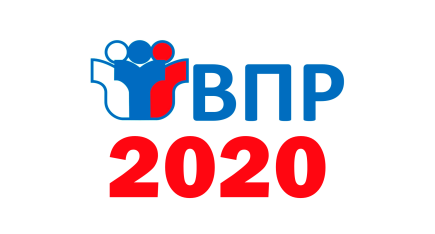 ИНФОРМАЦИЯ ОБ ОСОБЕННОСТЯХ ПРОВЕДЕНИЯ ВСЕРОССИЙСКИХ ПРОВЕРОЧНЫХ РАБОТ ОСЕНЬЮ     2020 ГОДАС 15.09.2020 г. в МАОУ Усовская СОШ начнется проведение Всероссийских проверочных работ (ВПР). ВПР проводятся в качестве входного мониторинга качества образования: - в 5 классе (по программе начальной школы): по предметам «Русский язык», «Математика», «Окружающий мир»; - в 6 классе (по программе 5 класса): по предметам: «Русский язык», «Математика», «История», «Биология»; - в 7 классе (по программе 6 класса): по предметам «Русский язык», «Математика», «История», «Биология», «География», «Обществознание»; - в 8 классе (по программе 7 класса): по предметам «Русский язык», «Математика», «История», «Биология», «География», «Обществознание», «Физика», «Немецкий язык»;- в 9 классе (по программе 8 класса): по предметам «Русский язык», «Математика», «История», «Биология», «География», «Обществознание», «Физика», «Химия». Результаты ВПР будут использоваться:в качестве стартовой диагностики в 5 классе по учебным предметам: русский язык; математика;в качестве результатов входного контроля для 6 – 9 класса по учебным предметам: русский язык; математика; биология; история; география; обществознание; физика; химия..- в 5 классе (по программе начальной школы): по предметам «Русский язык», «Математика», «Окружающий мир»; - в 6 классе (по программе 5 класса): по предметам: «Русский язык», «Математика», «История», «Биология»; - в 7 классе (по программе 6 класса): по предметам «Русский язык», «Математика», «История», «Биология», «География», «Обществознание»; - в 8 классе (по программе 7 класса): по предметам «Русский язык», «Математика», «История», «Биология», «География», «Обществознание», «Физика», «Немецкий язык»;- в 9 классе (по программе 8 класса): по предметам «Русский язык», «Математика», «История», «Биология», «География», «Обществознание», «Физика», «Химия». Результаты ВПР будут использоваться:в качестве стартовой диагностики в 5 классе по учебным предметам: русский язык; математика;в качестве результатов входного контроля для 6 – 9 класса по учебным предметам: русский язык; математика; биология; история; география; обществознание; физика; химия..